Кабалевский. КлоуныПрезентация:В комплекте:
1. Презентация, 7 слайдов, ppsx;
2. Звуки музыки:
    Д. Б. Кабалевский «Клоуны» (2 варианта исполнения), mp3;
3. Конспект и методические рекомендации к проведению занятий, docx;
4. Ноты для исполнения педагогом, jpg.Серия: Занятия по РадыновойРазмер: 16 MbСкриншоты: 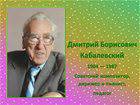 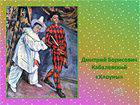 